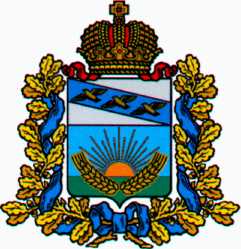 АДМИНИСТРАЦИЯ
ИВАНОВСКОГО СЕЛЬСОВЕТА
СОЛНЦЕВСКОГО РАЙОНА КУРСКОЙ ОБЛАСТИПОСТАНОВЛЕНИЕот 14 ноября   2022 г. №72О внесении изменений и дополнений в постановление Администрации Ивановского сельсовета Солнцевского района Курской области от 09.12.2020 года №101 «Об утверждении муниципальной программы «Энергосбережение  и повышение энергетической эффективности в Ивановском сельсовете Солнцевского района Курской области на 2021-2025 годы»В соответствии с Федеральным законом от 23.11.2009 г. № 261-ФЗ «Об энергосбережении и о повышении энергетической эффективности и о внесении изменений в отдельные законодательные акты Российской Федерации» ,Указом Президента Российской Федерации от 4 июня 2008 г.№889 «О некоторых мерах по повышению энергетической и экологической эффективности российской экономики», Федеральным законом от 06.10.2003 года № 131-ФЗ «Об общих принципах организации местного самоуправления в Российской Федерации»,  Уставом муниципального образования  «Ивановский сельсовет» Солнцевского района Курской области, Администрация Ивановского сельсовета Солнцевского района Курской области Постановляет:            1. Внести изменения и дополнения в постановление Администрации Ивановского сельсовета Солнцевского района Курской области от 09.12.2020 года №101 «Об утверждении муниципальной программы ««Энергосбережение  и повышение энергетической эффективности в Ивановском сельсовете Солнцевского района Курской области на 2021-2025 годы»: -паспорт муниципальной  программы «Энергосбережение  и повышение энергетической эффективности в Ивановском сельсовете Солнцевского района Курской области на 2021-2025 годы»  изложить в новой редакции (Приложение №1).	 2. Настоящее постановление подлежит обнародованию и размещению на официальном сайте в сети Интернет.         	 3. Контроль за исполнением настоящего постановления оставляю за собой.4. Постановление вступает в силу с  01января 2023 года.И.о.Главы Ивановского  сельсоветаСолнцевского района                                                                    Т.П.НикифороваПриложение №1Утвержденапостановлением АдминистрацииИвановского сельсоветаСолнцевского района Курской областиот 14.11. 2022  года  №72Муниципальная программа«Энергосбережение  и повышение энергетической эффективности в Ивановском сельсовете Солнцевского    района Курской области на 2021-2025 годы»П А С П О РТ1. Характеристика сферы реализации муниципальной  программы.Ежегодный рост объемов потребляемых  ТЭР, а так же ежегодное повышение цен (тарифов) на энергоносители, обуславливает высокую значимость проблемы энергосбережения и повышения энергетической эффективности на территории Ивановского  сельсовета Солнцевского  района Курской области.Решение проблемы связано с осуществлением комплекса программных мероприятий по энергосбережению и повышению энергетической эффективности при  потреблении энергетических ресурсов. В первую очередь соответствующие мероприятия должны быть реализованы в бюджетной сфере сельского поселения,  уличном освещении оплачиваемом за счет средств местного бюджета. Комплексный подход к энергосбережению и повышению энергетической эффективности позволит создать условия для повышения уровня жизни населения, роста экономического потенциала, экологической безопасности территории,  повышения уровня благоустройства населенных пунктов, повышения эффективности управления государственным и муниципальным имуществом.Необходимость решения проблемы энергосбережения и повышения энергетической эффективности программным методом обусловлена рядом причин, в частности:-комплексным характером проблемы, обуславливающей необходимость координации действий и ресурсов  органов местного самоуправления, но также хозяйствующих субъектов и населения;-снижением расходов местного бюджета муниципального образования  «Ивановский сельсовет» Солнцевского района   на оплату потребленных энергетических ресурсов.2. Факторы, влияющие на процессы энергосбережения.          Энергосбережение - комплекс мер или действий, предпринимаемых  для обеспечения более  эффективного использования  ресурсов.Факторы, стимулирующие процессы энергосбережения:          - рост стоимости энергоресурсов;          - повышение качества и количества приборов учета энергоресурсов, автоматизация процессов энергопотребления;          - повышение качества эксплуатации муниципального жилищного фонда.3. Цели и задачи программы.          Основными целями программы являются повышение энергетической эффективности при производстве, передаче и потреблении энергетических ресурсов на территории Ивановского сельсовета создание условий для перевода экономики и бюджетной сферы муниципального образования на энергосберегающий путь развития.            Для достижения поставленных целей в ходе реализации Программы органам местного самоуправления необходимо решить следующие задачи:             - разработка и принятие системы муниципальных нормативных правовых актов, стимулирующих энергосбережение;           - разработка и внедрение типовых форм договоров на поставку топливно-энергетических и коммунальных ресурсов, направленных на стимулирование энергосбережения;            - создание системы нормативно-методического обеспечения эффективного использования энергии и ресурсов, включая разработку норм освещения, стимулирующих применение энергосберегающих осветительных установок;            - разработка и внедрение форм наблюдения за показателями, характеризующими эффективность использования основных видов энергетических ресурсов и энергоемкости экономики Ивановского сельсовета.- расширение практики применения энергосберегающих технологий при модернизации, реконструкции и капитальном ремонте зданий, для этого необходимо:           - при согласовании проектов строительства, реконструкции, капитального ремонта, а также при приемке объектов капитального строительства ввести в практику применение требований по ресурсоэнергосбережению, соответствующих или превышающих требования федеральных нормативных актов, и обеспечить их соблюдение;          - проведение энергосберегающих мероприятий (обеспечение приборами учета коммунальных ресурсов, устройствами регулирования потребления тепловой энергии, утепление фасадов) при капитальном ремонте зданий.            - проведение энергетических обследований. Для выполнения данной задачи необходимо организовать работу по проведению энергетических обследований, составлению энергетических паспортов во всех органах местного самоуправления, муниципальных учреждениях, муниципальных унитарных предприятиях; - обеспечение учета всего объема потребляемых энергетических ресурсов;           - уменьшение потребления энергии и связанных с этим затрат по муниципальным учреждениям. Для выполнения данной задачи необходимо:            - проведение капитального ремонта и модернизации муниципальных зданий и их инженерных систем, внедрение энергоэффективных устройств (оборудования и технологий) с учётом результатов энергоаудита;            - учитывать показатели энергоэффективности серийно производимого оборудования при закупках для муниципальных нужд;            - повышение уровня компетентности работников Администрации Ивановского сельсовета и ответственных за энергосбережение сотрудников муниципальных учреждений в вопросах эффективного использования энергетических ресурсов. Для выполнения данной задачи необходимо:            - включение в программы по повышению квалификации муниципальных служащих учебных курсов по основам эффективного использования энергетических ресурсов;            - проведение систематических мероприятий по информационному обеспечению и пропаганде энергосбережения в средних общеобразовательных учебных заведениях;           - внедрение элементов системы энергетического менеджмента на муниципальных предприятиях и в муниципальных учреждениях;           - участие специалистов Администрации Ивановского сельсовета и бюджетных учреждений в научно-практических конференциях и семинарах по энергосбережению; -  проведение энергосберегающих мероприятия по повышению эффективности использования энергии в жилищном фонде. Для создания условий выполнения энергосберегающих мероприятий необходимо:           - обеспечить в рамках муниципального заказа применение современных энергосберегающих технологий при проектировании, строительстве, реконструкции и капитальном ремонте объектов муниципального жилищного фонда;          - сформировать систему муниципальных нормативных правовых актов, стимулирующих энергосбережение в жилищном фонде (в том числе при установлении нормативов потребления коммунальных ресурсов);           - создать условия для обеспечения жилищного фонда муниципального образования приборами учета коммунальных ресурсов и устройствами регулирования потребления тепловой энергии;          - обеспечить формирование поведенческого энергосбережения. Это укоренение у населения привычки к минимизации использования энергии, когда она им не нужна. Необходимо осознание положения, что энергосбережение – экономически выгодно. Достигается информационной поддержкой, методами пропаганды, обучением энергосбережению.           - проведение мероприятия по выявлению бесхозяйных объектов недвижимого имущества, используемых для передачи энергетических ресурсов (включая газоснабжение, тепло- и электроснабжение), организация постановки в установленном порядке таких объектов на учет в качестве бесхозяйных объектов недвижимого имущества и затем признанию  права муниципальной собственности на такие бесхозяйные объекты недвижимого имущества.4. Сроки и этапы реализации программы.          Реализация программы рассчитана на 5-ти летний период. Начало реализации программы - 2021 год, окончание реализации программы -2025 год. С учетом того, что в рамках программы ежегодно планируется решать аналогичные задачи, не имеется оснований разграничения программы, в связи с этим осуществление проводится в один этап.5. Ресурсное  обеспечение  программы.Финансирование программных мероприятий предусматривается за счет средств бюджета Ивановского сельсовета Солнцевского района Курской области.Общий объем финансовых средств бюджета Ивановского сельсовета Солнцевского района Курской области на реализацию мероприятий программы в 2021-2025 годах составляет  9000,00 рублей, в том числе по годам реализации программы:- 2021  год - 3000,00 рублей;-2022  год - 234668,00 рублей;-2023  год – 5 000,00 рубля;-2024  год – 5 000,00 рублей;    -2025  год – 5 000,00 рублей;6. Характеристика основных мероприятий  программы.            Потребителями энергоресурсов за счет средств местного бюджета на территории Ивановского  сельсовета Солнцевского района Курской области являются: Администрация Ивановского сельсовета, МКУК «Ивановский ЦСДК» , приборы уличного освещения.Одним из приоритетных направлений в области энергосбережения и повышения энергетической эффективности в Ивановском сельсовете является проведение мероприятий, обеспечивающих снижение энергопотребления и уменьшение бюджетных средств, направляемых на оплату энергетических ресурсов.Основными мероприятиями по реализации данного направления являются:разработка и реализация пообъектных мероприятий  в области энергосбережения и повышения энергетической эффективности;          Перспективными являются, в частности, следующие мероприятия:модернизация систем освещения с установкой энергосберегающих светильников и автоматизированных систем управления освещением;утепление  зданий (утепление стен, замена окон), утепление тамбуров, входных дверей, ремонт кровель.7. Анализ рисков реализации  программы и описание мер управления рисками .Для оценки достижения цели программы   необходимо учитывать макроэкономические, финансовые, операционные, социальные  риски. Анализ общих рисков, описание мер управления рисками, методика оценки эффективности приведены в общей части муниципальной  программы.     Финансово-экономические риски связаны с сокращением в ходе реализации подпрограммы предусмотренных объемов бюджетных средств. Это потребует внесения изменений в программу, пересмотра целевых значений показателей, и, возможно, отказ от реализации отдельных мероприятий и даже задач подпрограммы.       Социальные риски связаны с вероятностью повышения социальной напряженности среди населения из-за неполной или недостоверной информации о реализуемых мероприятиях. Управление данной группой рисков будет обеспечено за счет открытости и прозрачности планов мероприятий и практических действий, информационного сопровождения.     Информационные риски в рамках   муниципальной программы будут минимизироваться путем разработки предложений по совершенствованию форм  отчетности  сферы  отдыха и оздоровления детей в целях повышения их  полноты и информационной полезности.8. Методика оценки эффективности муниципальной программы.         Программа считается реализуемой с высоким уровнем эффективности, если:-значения 90% и более индикаторов программы соответствуют интервалам значений, установленным для высокого уровня эффективности-  не менее 90% мероприятий, запланированных на отчетный год, выполнены в полном объеме.-программа считается реализуемой с удовлетворительным уровнем эффективности, если-значения 75% и более индикаторов программы соответствуют интервалам значений, установленным для высокого уровня эффективности-не менее 75% мероприятий, запланированных на отчетный год, выполнены в полном объеме.-Если реализация программы не отвечает приведенным выше критериям, уровень эффективности ее реализации признается неудовлетворительным.9. Ожидаемые результаты реализации программы           Достижение поставленной цели не решает в полной мере проблему высокой энергоемкости бюджетной сферы и экономики муниципального образования, но позволяет выполнить первый этап решения данной проблемы: создать к 2025 году условия для перевода экономики и бюджетной сферы муниципального образования на энергосберегающий путь развития и значительно снизить негативные последствия роста тарифов на основные виды топливно-энергетических ресурсов. Программа предусматривает организацию энергетических обследований для выявления нерационального использования энергоресурсов; разработку и реализацию энергосберегающих мероприятий, обеспечит наличие энергетических паспортов. Подпрограмма «Энергосбережение»  муниципальной программы «Энергосбережение  и повышение энергетической эффективности в Ивановском  сельсовете Солнцевского    района Курской области на 2021- 2025 годы»            П А С П О РТ1. Характеристика сферы реализации  подпрограммы.Ежегодный рост объемов потребляемых  ТЭР, а так же ежегодное повышение цен (тарифов) на энергоносители, обуславливает высокую значимость проблемы энергосбережения и повышения энергетической эффективности на территории Ивановского  сельсовета Солнцевского  района Курской области.Решение проблемы связано с осуществлением комплекса подпрограммных мероприятий по энергосбережению и повышению энергетической эффективности при  потреблении энергетических ресурсов. В первую очередь соответствующие мероприятия должны быть реализованы в бюджетной сфере сельского поселения,  уличном освещении оплачиваемом за счет средств местного бюджета. Комплексный подход к энергосбережению и повышению энергетической эффективности позволит создать условия для повышения уровня жизни населения, роста экономического потенциала, экологической безопасности территории,  повышения уровня благоустройства населенных пунктов, повышения эффективности управления государственным и муниципальным имуществом.Необходимость решения проблемы энергосбережения и повышения энергетической эффективности подпрограммным методом обусловлена рядом причин, в частности:-комплексным характером проблемы, обуславливающей необходимость координации действий и ресурсов  органов местного самоуправления, но также хозяйствующих субъектов и населения;-снижением расходов местного бюджета муниципального образования  «Ивановский сельсовет» Солнцевского района   на оплату потребленных энергетических ресурсов.2. Факторы, влияющие на процессы энергосбережения в Ивановском сельсовете Солнцевского района Курской области .          Энергосбережение - комплекс мер или действий, предпринимаемых  для обеспечения более  эффективного использования  ресурсов.Факторы, стимулирующие процессы энергосбережения:          - рост стоимости энергоресурсов;          - повышение качества и количества приборов учета энергоресурсов, автоматизация процессов энергопотребления;          - повышение качества эксплуатации муниципального жилищного фонда.3. Цели и задачи подпрограммы.          Основными целями подпрограммы являются повышение энергетической эффективности при производстве, передаче и потреблении энергетических ресурсов на территории Ивановского сельсовета создание условий для перевода экономики и бюджетной сферы муниципального образования на энергосберегающий путь развития.            Для достижения поставленных целей в ходе реализации подпрограммы органам местного самоуправления необходимо решить следующие задачи:             - разработка и принятие системы муниципальных нормативных правовых актов, стимулирующих энергосбережение;           - разработка и внедрение типовых форм договоров на поставку топливно-энергетических и коммунальных ресурсов, направленных на стимулирование энергосбережения;            - создание системы нормативно-методического обеспечения эффективного использования энергии и ресурсов, включая разработку норм освещения, стимулирующих применение энергосберегающих осветительных установок;            - разработка и внедрение форм наблюдения за показателями, характеризующими эффективность использования основных видов энергетических ресурсов и энергоемкости экономики Ивановского сельсовета.- расширение практики применения энергосберегающих технологий при модернизации, реконструкции и капитальном ремонте зданий, для этого необходимо;           - при согласовании проектов строительства, реконструкции, капитального ремонта, а также при приемке объектов капитального строительства ввести в практику применение требований по ресурсоэнергосбережению, соответствующих или превышающих требования федеральных нормативных актов, и обеспечить их соблюдение;          - проведение энергосберегающих мероприятий (обеспечение приборами учета коммунальных ресурсов, устройствами регулирования потребления тепловой энергии, утепление фасадов) при капитальном ремонте зданий.            - проведение энергетических обследований. Для выполнения данной задачи необходимо организовать работу по проведению энергетических обследований, составлению энергетических паспортов во всех органах местного самоуправления, муниципальных учреждениях, муниципальных унитарных предприятиях; - обеспечение учета всего объема потребляемых энергетических ресурсов;           - уменьшение потребления энергии и связанных с этим затрат по муниципальным учреждениям. Для выполнения данной задачи необходимо:            - проведение капитального ремонта и модернизации муниципальных зданий и их инженерных систем, внедрение энергоэффективных устройств (оборудования и технологий) с учётом результатов энергоаудита;            - учитывать показатели энергоэффективности серийно производимого оборудования при закупках для муниципальных нужд;            - повышение уровня компетентности работников Администрации Ивановского сельсовета и ответственных за энергосбережение сотрудников муниципальных учреждений в вопросах эффективного использования энергетических ресурсов. Для выполнения данной задачи необходимо:            - включение в подпрограмму по повышению квалификации муниципальных служащих учебных курсов по основам эффективного использования энергетических ресурсов;            - проведение систематических мероприятий по информационному обеспечению и пропаганде энергосбережения в средних общеобразовательных учебных заведениях;           - внедрение элементов системы энергетического менеджмента на муниципальных предприятиях и в муниципальных учреждениях;           - участие специалистов Администрации Ивановского сельсовета и бюджетных учреждений в научно-практических конференциях и семинарах по энергосбережению; -  проведение энергосберегающих мероприятия по повышению эффективности использования энергии в жилищном фонде. Для создания условий выполнения энергосберегающих мероприятий необходимо:           - обеспечить в рамках муниципального заказа применение современных энергосберегающих технологий при проектировании, строительстве, реконструкции и капитальном ремонте объектов муниципального жилищного фонда;          - сформировать систему муниципальных нормативных правовых актов, стимулирующих энергосбережение в жилищном фонде (в том числе при установлении нормативов потребления коммунальных ресурсов);           - создать условия для обеспечения жилищного фонда муниципального образования приборами учета коммунальных ресурсов и устройствами регулирования потребления тепловой энергии;          - обеспечить формирование поведенческого энергосбережения. Это укоренение у населения привычки к минимизации использования энергии, когда она им не нужна. Необходимо осознание положения, что энергосбережение – экономически выгодно. Достигается информационной поддержкой, методами пропаганды, обучением энергосбережению.           - проведение мероприятия по выявлению бесхозяйных объектов недвижимого имущества, используемых для передачи энергетических ресурсов (включая газоснабжение, тепло- и электроснабжение), организация постановки в установленном порядке таких объектов на учет в качестве бесхозяйных объектов недвижимого имущества и затем признанию  права муниципальной собственности на такие бесхозяйные объекты недвижимого имущества.4. Сроки и этапы реализации подпрограммы.          Реализация подпрограммы рассчитана на 5-ти летний период. Начало реализации подпрограммы - 2021 год, окончание реализации подпрограммы -2025 год. С учетом того, что в рамках подпрограммы ежегодно планируется решать аналогичные задачи, не имеется оснований разграничения подпрограммы, в связи с этим осуществление проводится в один этап.5. Ресурсное  обеспечение  подпрограммыФинансирование подпрограммных мероприятий предусматривается за счет средств бюджета Ивановского сельсовета Солнцевского района Курской области.Общий объем финансовых средств бюджета Ивановского сельсовета Солнцевского района Курской области на реализацию мероприятий программы в 2021-2025 годах составляет  9000,00 рублей, в том числе по годам реализации программы:- 2021  год - 3000,00 рублей;-2022  год - 234668,00 рублей;-2023  год - 5000,00 рубля;-2024  год - 5000,00 рублей;-2025  год -  5000,00 рублей;6. Характеристика основных мероприятий  подпрограммы.           Потребителями энергоресурсов за счет средств местного бюджета на территории Ивановского  сельсовета Солнцевского района Курской области являются: Администрация Ивановского сельсовета, МКУК «Ивановский ЦСДК» , приборы уличного освещения.          Одним из приоритетных направлений в области энергосбережения и повышения энергетической эффективности в Ивановском сельсовете является проведение мероприятий, обеспечивающих снижение энергопотребления и уменьшение бюджетных средств, направляемых на оплату энергетических ресурсов.           Основными мероприятиями по реализации данного направления являются:разработка и реализация пообъектных мероприятий  в области энергосбережения и повышения энергетической эффективности;          Перспективными являются, в частности, следующие мероприятия:модернизация систем освещения с установкой энергосберегающих светильников и автоматизированных систем управления освещением;утепление  зданий (утепление стен, замена окон),  утепление тамбуров, входных дверей, ремонт кровель.7. Анализ рисков реализации подпрограммы и описание мер управления рисками .Для оценки достижения цели подпрограммы   необходимо учитывать макроэкономические, финансовые, операционные, социальные  риски. Анализ общих рисков, описание мер управления рисками, методика оценки эффективности приведены в общей части муниципальной  подпрограммы.     Финансово-экономические риски связаны с сокращением в ходе реализации подпрограммы предусмотренных объемов бюджетных средств. Это потребует внесения изменений в подпрограмму, пересмотра целевых значений показателей, и, возможно, отказ от реализации отдельных мероприятий и даже задач подпрограммы.       Социальные риски связаны с вероятностью повышения социальной напряженности среди населения из-за неполной или недостоверной информации о реализуемых мероприятиях. Управление данной группой рисков будет обеспечено за счет открытости и прозрачности планов мероприятий и практических действий, информационного сопровождения.     Информационные риски в рамках   муниципальной подпрограммы будут минимизироваться путем разработки предложений по совершенствованию форм  отчетности  сферы  отдыха и оздоровления детей в целях повышения их  полноты и информационной полезности.Приложение № 1к муниципальной программе Энергосбережение  и повышение энергетической эффективности в Ивановском сельсовете Солнцевского  районаКурской областиРЕСУРСНОЕ ОБЕСПЕЧЕНИЕМуниципальной программы «Энергосбережение  и повышение энергетической эффективности в Ивановском сельсовете Солнцевского района Курской области на 2021-2025 годы»Приложение № 2к подпрограмме «Энергосбережение» муниципальной программы «Энергосбережение  и повышение энергетической эффективности в Ивановском сельсовете Солнцевского   района Курской области»РЕСУРСНОЕ ОБЕСПЕЧЕНИЕ Подпрограммы «Энергосбережение»  муниципальной программы «Энергосбережение  и повышение энергетической эффективности в Ивановском сельсовете Солнцевского  района Курской области на 2021-2025 годы»Ответственный исполнитель    программы                          Администрация Ивановского сельсовета Солнцевского района Курской областиПодпрограммы программы    «Энергосбережение  »Цели программыОсновными целями Программы являются повышение энергетической эффективности при передаче и потреблении энергетических ресурсов, создание условий для перевода экономики и бюджетной сферы муниципального образования на энергосберегающий путь развития. обеспечение рационального использования энергетических ресурсов за счет реализации мероприятий по энергосбережению и повышению энергетической эффективностиПрограммно-целевые инструменты  программы                                    отсутствуютЗадачи программы                   -  создание оптимальных нормативно-правовых, организационных и экономических условий для реализации стратегии энергоресурсосбережения; - расширение практики применения энергосберегающих технологий при модернизации, реконструкции и капитальном ремонте зданий; - проведение энергетических обследований; -обеспечение учета всего объема потребляемых энергетических ресурсов; - уменьшение потребления энергии и связанных с этим затрат по муниципальным учреждениям в среднем на 15 процентов;Целевые индикаторы и показатели  программы                                   Доля объемов воды, расчеты за которую осуществляются с использованием   приборов учета;  Доля объектов жилищного фонда, имеющих акты энергетических обследований и энергетические паспорта;  Объем потребления электроэнергии системой наружного освещения; Количество установленных узлов учета холодного водоснабжения в муниципальных учреждениях;  Этапы и сроки реализации    программы                                 2021-2025 годыОбъемы бюджетных ассигнований  программы                                            Финансирование мероприятий программы осуществляется за счет средств местного бюджета  по годам :- 2021  год - 3000,00 рублей;-2022  год - 234668,00 рублей;-2023  год – 5 000,00 рубля;-2024  год – 5 000 ,00 рублей;-2025  год -  5000,00 рублей;Ожидаемые результаты реализации  программы                                               -экономия потребления воды в муниципальных учреждениях;  -экономия электрической энергии в системах наружного освещения;  -наличие в органах местного самоуправления, муниципальных учреждениях, муниципальных унитарных предприятиях актов энергетических обследований и энергетических паспортов на уровне 100 процентов от общего количества учреждений; -повышение заинтересованности в энергосбережении.Ответственный исполнитель    подпрограммы                          Администрация Ивановского сельсовета Солнцевского района Курской областиЦели подпрограммы-основными целями подпрограммы являются повышение энергетической эффективности при передаче и потреблении энергетических ресурсов, создание условий для перевода экономики и бюджетной сферы муниципального образования на энергосберегающий путь развития; -обеспечение рационального использования энергетических ресурсов за счет реализации мероприятий по энергосбережению и повышению энергетической эффективности;Программно-целевые инструменты  подпрограммы                                   отсутствуютЗадачи подпрограммы                    -  создание оптимальных нормативно-правовых, организационных и экономических условий для реализации стратегии энергоресурсосбережения; - расширение практики применения энергосберегающих технологий при модернизации, реконструкции и капитальном ремонте зданий; - проведение энергетических обследований; -обеспечение учета всего объема потребляемых энергетических ресурсов; - уменьшение потребления энергии и связанных с этим затрат по муниципальным учреждениям в среднем на 15 процентов; Целевые индикаторы и показатели  подпрограммы                                     -доля объемов воды, расчеты за которую осуществляются с использованием   приборов учета;  -доля объектов жилищного фонда, имеющих акты энергетических обследований и энергетические паспорта;  -объем потребления электроэнергии системой наружного освещения; -количество установленных узлов учета холодного водоснабжения в муниципальных учреждениях;  Этапы и сроки реализации    подпрограммы                              2021-2025 годыОбъемы бюджетных ассигнований  подпрограммы                                          Финансирование мероприятий программы осуществляется за счет средств местного бюджета:- 2021  год - 3000,00 рублей;-2022  год - 234668,00 рублей;-2023  год - 5000,00 рубля;-2024  год - 5000,00 рублей;-2025  год - 5000,00 рублей;Ожидаемые результаты реализации  подпрограммы                                             -экономия потребления воды в муниципальных учреждениях;  -экономия электрической энергии в системах наружного освещения;  -наличие в органах местного самоуправления, муниципальных учреждениях, муниципальных унитарных предприятиях актов энергетических обследований и энергетических паспортов на уровне 100 процентов от общего количества учреждений; -повышение заинтересованности в энергосбережении. Источники финассиро-ванияВсего за период реализации программы ( рублей.)В том числе: (рублей)В том числе: (рублей)В том числе: (рублей)В том числе: (рублей)В том числе: (рублей)Источники финассиро-ванияВсего за период реализации программы ( рублей.)2021 год2022 год2023 год2024 год2025 годМестный бюджет252 668 ,003000 ,00234668 ,005000 ,005 000,005 000 ,00Источники финассиро-ванияВсего за период реализации программы (рублей.)В том числе: (рублей)В том числе: (рублей)В том числе: (рублей)В том числе: (рублей)В том числе: (рублей)Источники финассиро-ванияВсего за период реализации программы (рублей.)2021 год2022 год2023 год2024 год2025 годМестный бюджет252 668 ,003000 ,00234668 ,005000 ,005000,005000 ,00